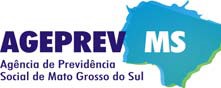 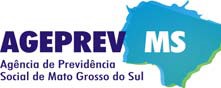 ______________________________________________________________________________________, (Nome completo)Matrícula n. _____________________, inscrito (a) no CPF n. _________________________, aposentado (a) no cargo de _________________________________________________________, vem mui respeitosamente requerer a exclusão do(s) seguinte(s) dependente(s) previdenciário(s):Nestes termos, pede deferimento._________________________________________________________,______   _____/_____/__________                                                                   CIDADE                                                                                      UF                              DATA_________________________________________________________________ASSINATURA1º)Nome completo:1º)CPF:1º)Motivo da exclusão: 2º)Nome completo:2º)CPF:2º)Motivo da exclusão: DADOS ATUALIZADOS PARA CONTATODADOS ATUALIZADOS PARA CONTATODADOS ATUALIZADOS PARA CONTATODADOS ATUALIZADOS PARA CONTATODADOS ATUALIZADOS PARA CONTATODADOS ATUALIZADOS PARA CONTATODADOS ATUALIZADOS PARA CONTATODADOS ATUALIZADOS PARA CONTATODADOS ATUALIZADOS PARA CONTATOCEPNº LogradouroNº LogradouroLogradouroCidadeUFe-MailNº Telefone Celular com DDDNº Telefone Celular com DDDOutro Telefone com DDDOutro Telefone com DDDDOCUMENTOS (assinale  aqueles que estão sendo recebidos)[   ] Documento Oficial com foto [   ] Publicação do ato de aposentadoria no Diário Oficial                           [   ] Documentos que justifique a exclusão